«Росатом» вошел в топ-25 рейтинга лояльности заказчиков продукции и услуг к субъектам МСПИтоги рейтинга от Корпорации МСП были объявлены на ПМЭФ-2024Госкорпорация «Росатом» вошла в топ-25 рейтинга лояльности заказчиков продукции и услуг к субъектам МСП (малого и среднего предпринимательства) за 2023 год, итоги которого Корпорация МСП обнародовала на Петербургском международном экономическом форуме (ПМЭФ-2024). Результаты рейтинга ежегодно оглашаются в стартовый день ПМЭФ в рамках Российского форума малого и среднего предпринимательства.Госкорпорация ежегодно демонстрирует прирост закупок товаров и услуг у субъектов МСП. За последние пять лет сумма закупок у компаний — субъектов МСП организациями атомной отрасли удвоилась. За прошлый 2023 год сумма таких закупок у субъектов МСП была более 490 млрд рублей, а в текущем году может превысить 500 млрд рублей. Для справки, в 2022 году атомная отрасль также нарастила взаимодействие с субъектами малого и среднего предпринимательства (МСП), предприятия «Росатома» заключили с субъектами МСП более 51 тысячи договоров на общую сумму 334 млрд рублей (на 68 млрд рублей больше, чем в 2021 году).«Госкорпорация „Росатом“ регулярно отмечается Корпорацией МСП за достижения по сотрудничеству с субъектами малого и среднего предпринимательства. Мы высоко ценим нашу совместную работу и, в свою очередь, оказываем всестороннюю поддержку для участия в наших закупочных процедурах. Это долгосрочная политика, которая показала свою эффективность. Мы и в дальнейшем ориентированы на сотрудничество с отечественным малым и средним бизнесом, который готов поставлять качественные товары и услуги», — отметил директор по закупкам, материально-техническому обеспечению и управлению качеством госкорпорации «Росатом» Роман Зимонас.Справка:Рейтинг лояльности продукции и услуг к субъектам МСП составляется с целью выявления лидеров среди компаний с государственным участием, оказывающих поддержку малому и среднему бизнесу, в том числе в части расширения рынков сбыта.Все закупочные процедуры предприятий атомной отрасли и условия участия в них представлены в Единой информационной системе в сфере закупок www.zakupki.gov.ru и на сайте закупок «Росатома» www.zakupki.rosatom.ruРазвитие малого и среднего бизнеса оказывает значительное влияние на рост производства продукции и занятости населения. Поддержка МСП — одно из приоритетных направлений работы Правительства РФ, профильных ведомств и крупных российских компаний. Комплекс мер поддержки МСП продолжает дополняться. «Росатом» принимает активное участие в этой работе. 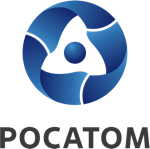 Медиацентр атомнойпромышленности
atommedia.onlineПресс-релиз07.06.24